Информационная карта наставника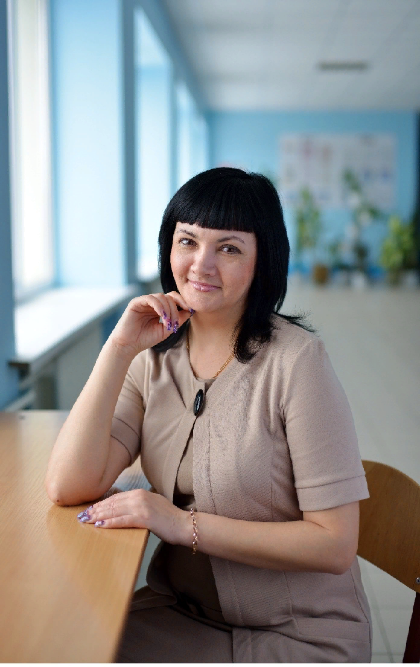 Колодько Валентина Николаевна (ФИО ) Учитель(должность)МБОУ ОСОШ №3(наименование образовательной организации)Информационная карта наставникаКолодько Валентина Николаевна (ФИО ) Учитель(должность)МБОУ ОСОШ №3(наименование образовательной организации)1. Общие сведения1. Общие сведенияДата рождения (день, месяц, год) 18.08.19692. Работа2. РаботаОбщий трудовой и педагогический стаж (полных лет на момент заполнения анкеты)30/30Занимаемая должностьУчительКвалификационная категорияВысшаяПочетные звания и награды (наименования и даты получения)- Победитель муниципального конкурса "Учитель года - 2012",- лауреат премии Губернатора Ростовской области в рамках ПНПО в 2013 году,- финалист областного конкурса "Учитель года Дона - 2014",- победитель конкурса лучших учителей ПНПО-2017,- медаль «За доблестный труд на благо Донского края», Указ Губернатора РО от 26.08.2019  № 663. Образование3. ОбразованиеНазвание и год окончания учреждения профессионального образования1991 г., Калмыцкий государственный университет Специальность, квалификация по дипломуспециальность «Биология», присвоена квалификация «Биолог, преподаватель биологии и химии»Дополнительное профессиональное образование (профессиональная переподготовка)Частное образовательное учреждение дополнительного профессионального образования «Институт переподготовки и повышения квалификации» г. Новочеркасск по дополнительной профессиональной программе «Методика преподавания биологии в соответствии с ФГОС» 20.10.2020 № удостоверения 612412545400 рег.№ 47915 (72 ч.);Частное образовательное учреждение дополнительного профессионального образования «Институт переподготовки и повышения квалификации» г. Новочеркасск по дополнительной профессиональной программе «Методика преподавания химии в соответствии с ФГОС» 28.11.2019 № удостоверения 612410411204 рег.№ 38067 (72 ч.);Государственное бюджетное учреждение дополнительного профессионального образования Ростовской области «Ростовский институт повышения квалификации и профессиональной переподготовки работников образования» по программе дополнительного профессионального образования «Химия» по проблеме: «Совершенствование подходов к оцениванию развернутых ответов экзаменационных работ участников ГИА-9 экспертами предметных комиссий по предмету «Химия»» 01.11.2019 № удостоверения 611200561079 рег.№ 9058 (72 ч.);Частное образовательное учреждение дополнительного профессионального образования «Институт переподготовки и повышения квалификации» г. Новочеркасск по дополнительной профессиональной программе «Реализация ФГОС во внеурочной деятельности» 20.10.2020 № удостоверения 612412545269  рег.№ 47941 (72 ч.);Образовательная платформа «Университет безопасности РФ» ООО Медреспубликанский институт повышения квалификации и переподготовки кадров при Президиуме ФРО» по программе дополнительного профессионального образования «Планирование и реализация дополнительных мероприятий по усилению мер безопасности в образовательных организациях» 09.11.2021 № удостоверения 000000040867767 рег.№ 240540867767 (72 ч.);Государственное бюджетное учреждение дополнительного профессионального образования Ростовской области «Ростовский институт повышения квалификации и профессиональной переподготовки работников образования» по программе дополнительного профессионального образования «Цифровая образовательная среда», по проблеме «Цифровые образовательные ресурсы, онлайн-сервисы и платформы для организации дистанционного обучения» 10.11.2021 № удостоверения 611200921930 рег. № 7086 (36 ч.).   В настоящее время прохожу обучение-4. Контакты4. КонтактыРабочий адрес с индексом347512 Ростовская обл., п. Орловский, ул. Коммунальная, 158Рабочий телефон 8-863-75-34-4-64Электронная почтаcolodko.valya@yandex.ru Адрес личного сайта в Интернетеhttps://proshkolu.ru/user/valysha18/  5. Документы5. ДокументыДокумент, устанавливающий статус «наставник» (приказ)6. Профессиональные ценности в статусе «наставник»6. Профессиональные ценности в статусе «наставник»Миссия наставникаПоддержка молодого специалиста,способствующая более эффективномураспределению личностных ресурсов,самоопределению и развитию впрофессиональном и культурном отношениях,формированию гражданской позиции.Цель моей деятельностиОказание помощи молодым учителям в ихпрофессиональном становлении.Задачи:адаптация к новым условиям трудовойдеятельности;знакомство молодого специалиста сдолжностью и обязанностями;сближение с коллективом;осуществление ролей «учитель», «классныйруководитель»;поиск подхода к классу, а такжеиндивидуального подхода к каждомуотдельному учащемуся;осознание необходимости самообразования;изучение опыта коллег своего учреждения;формирование собственной системы работы;внедрение в свою работу новыхобразовательных технологий;развитие умений общения с родителями;осознание необходимостисовершенствования своих знаний и умений;осознание необходимости педагогическогороста (участие в семинарах, обсуждениях,встречах; выступление с докладами напедагогических чтениях; взаимопосещениеуроков; участие в профессиональныхконкурсах педагогического мастерства;прохождение курсовой подготовки).В чем будет выражен результат моего взаимодействия с наставляемым успешная адаптация к новым условиямтрудовой деятельности;спокойное вхождение в новую должность;своевременное выполнение всехобязанностей;установление взаимопонимания спедагогическим коллективом;свободное вхождение в роль учителя иклассного руководителя;установление взаимопонимания с класснымколлективом;умение находить подход к каждомуотдельному учащемуся;установление взаимопонимания сродительским комитетом;формирование собственной системы работы;умение внедрять в свою работу новыепедагогические технологии и методы;осуществление первых шагов на пути кпедагогическому росту.